 Year 12 Mathematics Standard 1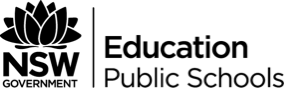 Assessment Task – Buying a Car – ExamplePart A – Purchasing the carSection 1 – Research the carSection 2 – Investigating bank websitesSection 3 – Using a spreadsheet to calculate loan repaymentsExample of Reducing Balance Loan SpreadsheetSection 4 – Interpreting the spreadsheetPart B – Extra costsSection 1 – Registration and insuranceSection 2 – Credit card and interest chargesPreferred choice – I would choose the Commonwealth Bank credit card as it has more interest free days and a cheaper annual fee.Section 3 – Using a spreadsheet to calculate interest chargesExample of Credit Card Interest Calculator SpreadsheetSection 4 – Interpreting the spreadsheetFeaturesStudent responseMake/modelVolkswagen GolfPicture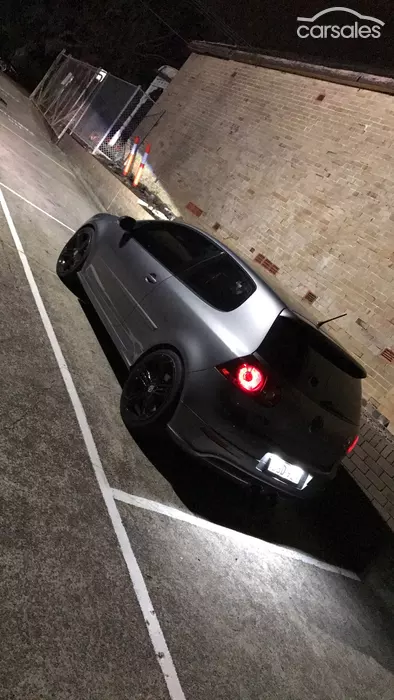 Website link2007 Volkswagen Golf R32 V Auto 4MOTION MY08https://www.carsales.com.au/private/details/Volkswagen-Golf-2007/SSE-AD-4627353/?Cr=1Price$15,000DetailsBank 1Bank 2Name of bank or financial institutionANZCommonwealth BankLoan calculator website (URL)ANZ Personal Loan Repayment Calculatorhttps://www.anz.com.au/personal/
personal-loans/calculators-tools/repayments/Commonwealth Bank Personal Loan Repayments Calculatorhttps://www.commbank.com.au/digital/
calculators/personal-loan-repayment-calculator/Interest rate10.99%8.49%Monthly repayments3 years – $669.595 years – $448.013 years – $473.005 years – $308.00QuestionsAnswersAfter half of the term of your 3 year loan, how much is owing?$7983.73After how many months is approximately half of the principal of the loan still owing on the 5 year loan?33 monthsHow much is paid in total after your 3 year loan?How much is paid in total after your 5 year loan?Which would you prefer to take out? A 5 year loan or a 3 year loan? Why?I would prefer the 3 year loan as I pay less for the loan.ExpensesCostsRegistration fee$65Motor vehicle tax$207Original yellow – tran fee$45Stamp duty$450Compulsory third party insuranceNRMA – $603.74QBE – $601.44Comprehensive car insuranceNRMA – $2743.25GIO – $1558.41Total extra costs$2926.85ChargesCredit card 1 (Commonwealth Bank)Credit card 2 (ANZ)Annual interest rate19.74%19.74%Interest free periodUp to 55 days interest freeUp to 44 days interest freeAccount keeping fee$29$30Daily interest rate (as a decimal)QuestionsAnswersAmount owing after 180 days$3226.02Interest charged for the first 180 days$299.17Amount owing after 1 year (365 days)$3565.39